Утвърдена със Заповед № РД-04-34./15.03.2024 г. на Директора на Областна дирекция „Земеделие“- Габрово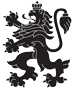 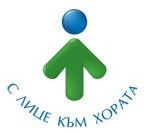 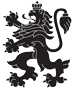 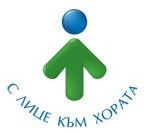     Прилаганите стандарти за качество на административното обслужване Ви гарантират:	                                                         АНКЕТНА КАРТАЗА ПРОУЧВАНЕ УДОВЛЕТВОРЕНОСТТА НА ПОТРЕБИТЕЛИТЕНА АДМИНИСТРАТИВНИ УСЛУГИ, ПРЕДОСТАВЯНИ ОТ ОБЛАСТНА ДИРЕКЦИЯ „ЗЕМЕДЕЛИЕ“ - ГАБРОВО И ОБЩИНСКИТЕ СЛУЖБИ ПО ЗЕМЕДЕЛИЕКолко често сте използвали услуги на Областна дирекция „Земеделие“- Габрово и общинските служби по земеделие на територията на област Габрово през последната една година?СедмичноМесечно6-10 пъти в годината2-3 пъти в годината2 пъти или по-малко в годинатаУслуги, за получаването на които посещавате Областна дирекция„Земеделие“ “- Габрово и общинските служби по земеделие на територията на област Габрово:Промяна предназначението на земеделските земи до 50 дка;Издаване на становище за строителство в земеделски земи без промяна на предназначението;Извършване на технически прегледи на земеделска и горска техника, превозни средства и машини за земни работи;Регистриране на земеделска и горска техника, превозни средства и машини за земни работи;Регистриране на земеделски стопани;Издаване на препис от решение на поземлена комисия/ общинска служба по земеделиеРегистриране на заявления за подпомагане на земеделски стопани;Издаване на скица;Регистриране на договор за аренда или наем и издаване на талон за аренда и наем;Други.Доколко сте доволни от отношението на служителите, предоставящи тези услуги?Много доволенДонякъде доволенНе много доволенНедоволенСравнете нивото на обслужване с предишни посещения:Много по-доброПо-доброНяма промянаПо-лошоКолко лесно открихте информация за нашите услуги:Много лесноЛесноНе много лесноМного трудноДо каква степен сте съгласни със следните твърдения:Вашите препоръки за подобряване качеството на услугите, предоставяни от Областна дирекция „Земеделие“- Габрово и общинските служби по земеделие на територията на област Габрово:Благодарим за отделеното време!Лесен достъп и удобства в Центъра за административно обслужване (ЦАО)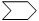 Лесен достъп и удобства в Центъра за административно обслужване (ЦАО)Адреси на ЦАО Областна дирекция „Земеделие“ – Габрово с адрес- гр. Габрово, ул „Брянска“ № 30, ет.3  Общинска служба по земеделие – Габрово с адрес: гр. Габрово 5300, ул. "Брянска" 30, ет. 11Общинска служба по земеделие- Севлиево с адрес: гр. Севлиево 5400, ул. "Хан Аспарух" 5Общинска служба по земеделие- Трявна с адрес: гр. Трявна 5350, ул. "Асеневци" 1Общинска служба по земеделие- Дряново с адрес: гр. Дряново 5370, ул. "Никола Мушанов"3 Паркиране и лесен достъп с обществен   транспорт до ЦАО  на Областна дирекция „Земеделие“ -  Габрово и Общинските служби по земеделиеосигурено е безплатно паркиране с паркоместа за инвалидиУдобно работно време всеки работен ден от  8:00 до 18:30 часа без прекъсванеУказателни табели за лесно и бързо ориентиране за:работното времеместата	за	заявяване	и	получаване	на документи, данни и информацияинформация за предоставяните  административни услугиЗа	клиенти	със	специфични потребности:нашите служители ще  Ви окажат необходимото  съдействие по време на престоя Ви в ЦАОВ ЦАО на Ваше разположение са:места за сяданеместа с подходящо осветление за попълване и подаване на заявления/ искания, получаване на документи и информацияпитейна вода и възможност за ползване на тоалетна Добра информираност, бърза и лесна комуникация Добра информираност, бърза и лесна комуникацияНашите служители ще Ви се представят и ще Ви обслужатна място, идентифицирайки се чрез ясно видим отличителен знак с данни за собствено и фамилно име, длъжност и административно звено, към което принадлежатна телефон, идентифицирайки се със собствено и фамилно име, длъжност и административно звено, към което принадлежатучтиво, с уважение и търпениес приоритетно внимание пред друга дейностИнформация	за	услугите	ни	ще намерите:на интернет страницата ни https://mzh.government.bg/ODZ-Gabrovo/bg/Home.aspx в    секция „Административно обслужване“на място в ЦАО на телефоните на ЦАО  и електронните адреси: 066 804 274; odzg_gabrovo@ mzh.government.bg за Областна дирекция „Земеделие“ – Габрово  066/ 803 062; oszg_gab05@abv.bg за Общинска служба по земеделие – Габрово  0675/ 3 27 85, 0675/ 3 25 10; oszg_sev@abv.bg за Общинска служба по земеделие- Севлиево  0677/ 6 22 96; oszg_triavna@abv.bg за Общинска служба по земеделие- Трявна 0676/ 7 23 60 oszg_dranovo@abv.bg  за Общинска служба по земеделие- Дряновона хартиен носител, в т.ч. лесни и опростени образци на документи за заявяване на административното обслужване; възможност за подаване на заявления по електронен пътв Интегрираната информационна система на държавната администрация на електронен адрес- https://iisda.government.bg/adm_services/services/from_special_territorial_administrationsСъдействие	на	място	в	ЦАО	ще получите отНашите служители в ЦАО или нашите експерти, които:ще	отговорят	на	въпросите	Ви	по	повод административното обслужванеще	Ви	окажат	помощ	при	попълване	на документи за административното обслужванеЩе	Ви	обслужим	след	края	на установеното работно времеВ случаите, когато се намирате на място за административно обслужване в края на обявеното работно време, работата на ЦАО продължава до приключване на обслужването, но не повече от два астрономически часа след обявеното работно време.Проверете статуса на Вашата услугана телефоните на ЦАОкато отправите искане на електронен адресВ секция „Въпроси и отговори“ на нашата електронна страницаможете да зададете въпрос – ще Ви отговорим и ще публикуваме отговораЕлектронно подаване на документи/ заявяване на услугичрез Системата за сигурно електронно връчванекато отправите искане на електронен адресчрез Единен портал за достъп до електронни административни услугиПредимства на обслужването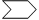 Предимства на обслужванетоРазглеждаме и отговаряме бързо на Ваши запитвания от общ характерза устни запитвания, постъпили на място или телефон – веднага, или не по-късно от 20 минутиза запитвания, постъпили по пощата или по електронната поща – до 5 работни дниНа място в ЦАО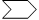 На място в ЦАОСтараем се да решим въпроса и да отстраним проблема веднага – в рамките на престоя Ви в ЦАОобърнете се към служителите ни в ЦАОпоискайте да Ви насочат и да Ви свържат с експерта по казусапри необходимост се обърнете към Главния секретарПишете ни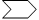 Пишете ниВашите	сигнали,	предложения, протести 	или  жалби ще получат обективен отговорМоже да ги подадете:на място или по пощата на адрес- гр. Габрово, п.к. 5300, ул. „Брянска “ № 30, ет. 3, както и на адресите на общинските служби по земеделиена	 електронен адрес - odzg_gabrovo@ mzh.government.bg, както и на елктронните адреси на общинските служби по земеделиев обозначената кутия в ЦАО в Областна дирекция „Земеделие“ -  Габрово и общинските служби по земеделиеОбадете ни се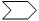 Обадете ни сеЩе Ви изслушаме и уведомим каква реакция и в какъв срок да очакватена телефоните	на	ЦАО	 Информация за Вашата удовлетвореностИнформация за Вашата удовлетвореностВсяка година  до 1   април в   секция„Административно	обслужване“	ще намерите публикуванГодишен доклад за оценка на удовлетвореността на потребителите с:получената	и	анализирана	информация	от Вашата обратна връзкарезултатите	от	измерването	на удовлетвореността Випредприетите от нас действия за подобряване качеството на обслужванеТвърдениеНапълносъгласенДонякъдесъгласенДонякъденесъгласенНапълнонесъгласенПрофесионалната подготовка на служителите ена необходимото нивоУслугите се изпълняват взаконоустановените сроковеКачеството на изпълнение на услугите отговаря на изискванията напотребителитеИнформацията за предлаганите услуги е леснодостъпна в Интернет ина информационните таблаРеакцията на служителите по отношение на подадени жалби и сигнали есвоевременна и адекватнаНяма корупционни прояви на служителите